WYDZIAŁ GOSPODARKI KOMUNALNEJKARTA USŁUG NR GK/14     Sporządził:				Zaakceptował:				   Zatwierdził:……………………                       …………………….                                ...…………………Zambrów, dn. 22.02.2021 r.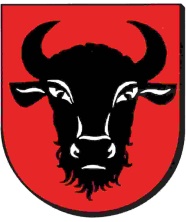 URZĄD MIASTA ZAMBRÓWul. Fabryczna 318-300 Zambrówtel. 86 271-22-10, fax 86 271-21-17adres www:	www.zambrow.ple-mail:	um@zambrow.plNazwa sprawy: Wydanie wtórnika  licencji na wykonywanie transportu drogowego w zakresie przewozu osób taksówką.Podstawa prawna:Ustawa z dnia 6 września 2001 r. o transporcie drogowym (Dz. U. z 2019 r. poz. 2140 z późn. zm.);Ustawa z dnia 16 listopada 2006 r. o opłacie skarbowej (Dz. U. z 2020 r. poz. 1546 
z późn. zm.);Rozporządzenie Ministra Transportu, Budownictwa i Gospodarki Morskiej z dnia 
6 sierpnia 2013 r. w sprawie wysokości opłat za czynności administracyjne związane 
z wykonywaniem przewozu drogowego oraz za egzaminowanie i wydanie certyfikatu kompetencji zawodowych (Dz. U. z 2013 r., poz. 916 z późn. zm.);Rozporządzenie Ministra Infrastruktury z dnia 5 grudnia 2019 r. w sprawie wzorów zezwolenia na wykonywanie zawodu przewoźnika drogowego i wzorów licencji na wykonywanie transportu drogowego oraz wypisów z tych dokumentów (Dz. U. z 2019 r., poz. 2377).Wymagane dokumenty:Wniosek o wydanie wtórnika [Zał. 1];Dokument potwierdzający utratę licencji na skutek okoliczności zależnych lub niezależnych od przedsiębiorcy;Pełnomocnictwo  (gdy strona działa przez pełnomocnika);Dowód uiszczenia opłat.Opłaty:W przypadku utraty licencji na skutek okoliczności niezależnych od przedsiębiorcy, opłata wynosi 10% opłaty stanowiącej podstawę do obliczenia opłaty jak za udzielenie licencji;W przypadku utraty licencji na skutek okoliczności zależnych od przedsiębiorcy, opłata wynosi 25% opłaty stanowiącej podstawę do obliczania opłaty jak za udzielenie licencji;17 zł za złożenie dokumentu potwierdzającego udzielenie pełnomocnictwa.Wpłaty należy dokonać na numer rachunku bankowego:Miasto Zambrów, ul. Fabryczna 3Bank Spółdzielczy w Zambrowie67 8775 0009 0010 0101 0201 0732Sposób dostarczenia:Osobiście;Pocztą;przez pełnomocnika.Miejsce złożenia dokumentów:Sekretariat Urzędu Miasta p. 225;Wydział Gospodarki Komunalnej p. 341.Sprawę załatwia i udziela szczegółowych wyjaśnień:Wydział Gospodarki Komunalnej;Nr pokoju: 341;Nr telefonu:86 271-22-10 w.43Godziny urzędowania:poniedziałek – piątek: 730 – 1530Termin załatwienia sprawy:1 miesiąc.Tryb odwoławczy:Odwołanie wnosi się do Samorządowego Kolegium Odwoławczego w Łomży za pośrednictwem Urzędu Miasta Zambrów w terminie 14 dni od daty doręczenia decyzji.Informacje dodatkowe:Przewoźnik drogowy jest obowiązany zgłaszać na piśmie organowi, który udzielił licencji, wszelkie zmiany danych będących podstawą udzielenia licencji, nie później niż 
w terminie 28 dni od dnia ich  powstania;Do wniosku należy dołączyć dokument potwierdzający utratę licencji na skutek okoliczności zależnych lub niezależnych od przedsiębiorcy; w przypadku zniszczenia licencji w stopniu powodującym jej nieczytelność/ zniszczenie całkowite– dotychczasowa licencja lub oświadczenie przedsiębiorcy o zniszczeniu;w przypadku zagubienia licencji- oświadczenie przedsiębiorcy o zgubie;w przypadku kradzieży – dokument potwierdzający ten fakt (np. zaświadczenie 
z policji);W przypadku odnalezienia utraconej licencji, przedsiębiorca zobowiązany jest do jej zwrotu organowi, który ją wydał;Podane informacje mają charakter ogólny i wynikają z przepisów prawa.
W jednostkowych przypadkach może być wymagane złożenie dodatkowych dokumentów i wyjaśnień.